Name_________________________________________Date____________Period_________Three Religions of the Middle EastDirections: Circle “J” if the statement is true regarding Judaism, “C” for Christianity, and “I” for Islam. Questions may have more than one correct answer! 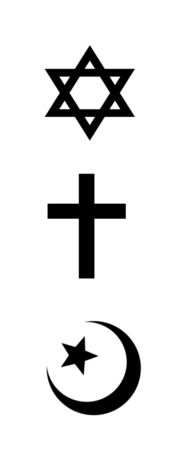 J   C   I   1. The principal early figures of this religion are middle easterners.

J   C   I   2. The Quran is one of their holy books.

J   C   I   3. A follower of this religion is called a Jew.

J   C   I   4. Jesus was its founder. 

J   C   I   5. This is the youngest, or newest, of the major religions.

J   C   I   6. They believe in the Bible.

J   C   I   7. They make a pilgrimage to Mecca.

J   C   I   8. This is the oldest of the three religions.

J   C   I   9. They believe in a heaven or Paradise and hell.

J   C   I   10. They face Mecca when they pray.

J   C   I   11. This is a monotheistic (one God only) religion.

J   C   I   12. A follower of this religion is called a Christian.

J   C   I   13. They call their God Allah.

J   C   I   14. They call their place of worship a synagogue.

J   C   I   15. There are four main Sects.

J   C   I   16. This began as a Jewish sect.

J   C   I   17. Muhammad is their last prophet.

J   C   I   18. Isreael is a holy place for them. 

J   C   I   19. Their place of worship is called the mosque.

J   C   I   20. A follower of this religion is called a Muslim. 
